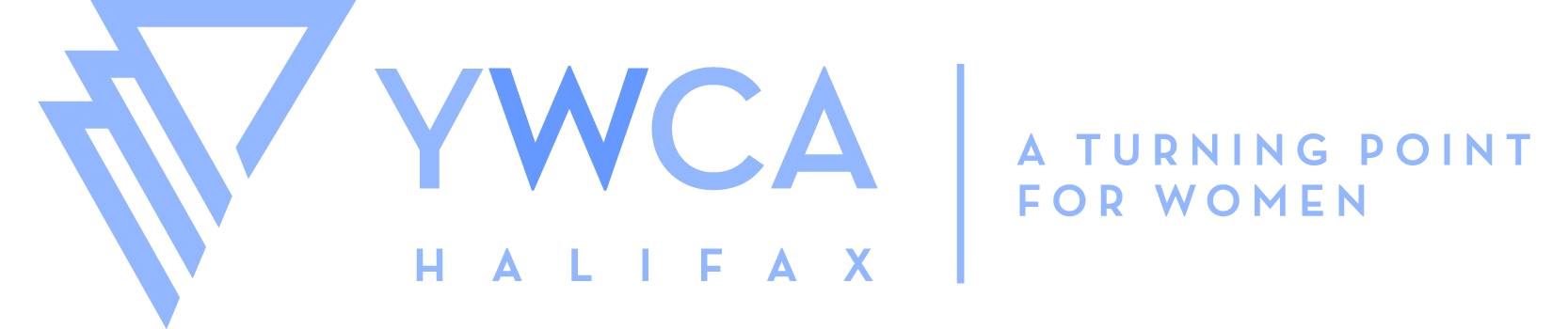 NOTICE OF SLATETo be considered at the June 17, 2020Annual General Meeting of YWCA HalifaxBoard Members for Consideration and Re-ElectionFor Consideration 2020 (for 1st 2-yr term)Chika ChiekweSascha Hamilton-MillerSharon IshimweSylvia ParrisFirst Elected 2018 (for 2nd 2-yr term)			Nikki MillsFirst Elected 2016 (for 3rd 2-yr term)		JoAnn AlberstatJennifer AshtonAlana PattersonReturning Board Members Elected 2019Leslie BishopMelanie Bremner	Adena Cox Elected 2017Alison Bird Meghan CadueElected 2015Cyndy AllenJennifer FordeExecutive for Consideration and ElectionMeghan Cadue, PresidentJennifer Ashton, Vice-PresidentNominating Committee for Consideration and ElectionMelanie Bremner, ChairJennifer AshtonReturning ExecutiveNikki Mills, TreasurerJoAnn Alberstat, SecretaryOutgoing Board MembersKrystyn CastoDiana MetlegeSanela MoracaSuying Wang